WHITEHAVEN TOWN COUNCILClerk and Responsible Financial Officer: Marlene JewellTelephone: 01946 67366Chairman:	Councillor C MaudlingTo: Members of Whitehaven Town CouncilYou are duly SUMMONED to attend a MEETING of WHITEHAVEN TOWN COUNCIL which will be held in THE BEACON PORTAL at THE BEACON, WHITEHAVEN on Thursday 23rd February 2023 at 6.00 pmSigned.. M .	--Dated..\.J . r:1. . CP.. 3Marlene Jewell, Clerk and Responsible Financial OfficerAGENDAApologies for AbsenceDeclarations of InterestTo receive declarations of interest by elected Members in respect of Agenda items.If a Member requires any advice on any item involving a possible declaration of interest which could affect his/her ability to speak and/or vote he/she is advised to contact the Clerk at least 24 hours in advance of the meeting.Public ParticipationMinutes of the Council Meeting held on 26th January 2022Planning ApplicationsFinance ReportFlower and Vegetable ShowChristmas Lights Switch onHarbour Lights Show - Clerk to give a reportHPE Support Service ContractAllotments- Skip Hire QuotesChristmas Lights - New lampsUpdate on Council Offices - Clerk to give a ReportConcerns about the level of service provided to the people of Whitehaven by GP Practices and Dentists - Councillor Roberts to give a reportWCSSG - Councillor E Dinsdale to give a reportCoronation WeekendCouncillor Ward MattersDate and Time of Next MeetingIN PRIVATEThat prior to the following items of business the Chairman will move the following resolution:That in view of the special or confidential nature of the business about to be transacted it is advisable in the public interest that the public and or press be instructed to withdraw.Whitehaven in BloomGrant Application - WCTWHITEHAVEN TOWN COUNCILMinutes of the Council Meeting held on the 26th January 2023Present: Councillor C Maudling (Chairman); Councillor E Dinsdale; Councillor G Dinsdale; Councillor R Gill; Councillor C Hayes; Councillor B O'Kane; Councillor R Redmond; Councillor G Robe1tsM. Jewell, Clerk and Responsible Financial OfficerV. Gorley, Assistant Clerk2173/23	Apologies for AbsenceApologies for absence were received from:-Councillor J Rayson Councillor J Carr Councillor G StevensWork Commitments Work Commitments illIt was proposed by Councillor Hayes and seconded by Councillor Gillthat the apologies for absence be accepted and noted. A vote was held and it was unanimouslyRESOLVED - That the apologies for absence be accepted and noted2174/23	Declarations of InterestCouncillor Maudling declared an interest in Agenda Item 6 as he was a member of CBC's Planning PanelCouncillor Roberts declared an interest as he was a member of CCC2175/23	Public ParticipationThere was no public participation2176/23	Minutes of the Council Meeting held on 24th November 2022It was proposed by Councillor Gill and seconded by Councillor Hayes that the Minutes of the Council Meeting held on 24th November 2022 be approved and signed by the Chairman as a correct record. A vote was held and 6 Councillors voted for the proposal and 2 Councillors abstainedRESOLVED - That the Minutes of the Council Meeting held on 24th November 2022 be approved and signed by the Chairman as a correct record.2177/23	Minutes of the Extraordinary Council Meeting held on 12th January 2023It was proposed by Councillor G Dinsdale seconded by Councillor Hayes that the Minutes of the Extraordinary Council Meeting held on 12th January 2023 be approved and signed by the Chairman as a correct record. A vote was held and 7 Councillors voted for the proposal and 1 Councillor abstainedRESOLVED - That the Minutes of the Extraordinary Council Meeting held on 12th January 2023 be approved and signed by the Chairman as a correct record2178/23	Planning ApplicationsThe Council considered a list of Planning Applications shown at Appendix 1.The Council considered Planning Application 4/22/2492/0Fl in respect of 4, 4 bedroom houses to the rear of 108 Victoria Road in relation to access, traffic and drainage. It was proposed by Councillor O'Kane and seconded by Councillor Roberts that the following representations on this Planning Application be made to CBC to be considered by CBC's Planning Panel:-Firstly the erection of 4, 4 bedroom houses at Victoria Road is right under houses above it. The proposal is for 4 4 bedroomed houses and services to replace a double garage to the rear of 108 Victoria Road. The access, considering that each house will have 1 or two cars will be straight onto Victoria Road and how they will come out at right angles nobody knows.Secondly that area of Victoria Road down to the Infants School has severe issues with drainage to the extent that the drainage has been described as Victorian. The present houses behind are 15-20 feet above the proposed development.Thirdly there are complexities as to how 4, 4 bedroomed houses can be fitted into such a tiny space with the houses being extremely close together.A vote was held and 5 Councillors voted for the proposal and 3 Councillors abstained.RESOLVED - That the representations contained in paragraph i a,b and c above be approved and that the representations be sent to CBC to be considered by CBC's Planning Panel.Councillor Roberts referred to Planning Application No. 4/23/2006/0Fl for a new roof garden to the existing pub, The Bransty Arch and said he was fully against this application and proposed that this be objected to becauseIt was not a great asset to the TownIt was not the right thing near to the housesIt was not right to encourage drinkers to flaunt their habits in front of children going to and from school.There was no seconder to the proposal111.	Councillor O'Kane referred to Planning Application No 4/22/2485/0F for a pay and display car park at 2 Senhouse Street and said it was difficult to understand how people were going to get in and out and there was a problem with access. Councillor O'Kane proposed that the application be objected to because of access problems caused by the proposed small pay and display car park on Senhouse Street and this was seconded by Councillor Gill. A Vote was held and 4 Councillors voted for the proposal and 4 Councillors abstained.RESOLVED-That CBC be informed of the Council's objection to Application No 4/22/2485/0F on the grounds of access and for this to be considered by CBC's Planning Panel1v.	It was proposed by Councillor Gill and seconded by Councillor Hayes that CBC be informed that following consideration of the remainder of the Planning Applications at Appendix 1 the Council had no representations to make on these. A vote was held and it was unanimouslyRESOLVED - That following consideration of the remainder of the Planning Applications at Appendix 1 the Council had no representations to make on these.2179/23	Finance ReportThe Council considered a Finance Report.1.		Appendix 1 - It was reported that the invoices shown at Appendix 1 be noted and approved as being previously paid to avoid any late payment fees. It was proposed by Councillor Roberts and seconded by Councillor Hayes that the invoices shown at Appendix 1 be approved and noted as being previously paid to avoid any late payment fees. A vote was held and it was unanimouslyRESOLVED - That the invoices shown at Appendix 1 be approved and noted as being previously paid to avoid any late payment fees.11.		Appendix 2 - The Assistant Clerk reported that there were 2 extra invoices to consider on Appendix 2 namely:The Guide Media Group Viking Direct£600 for videography advertising£59.06 purchase of box filesIt was proposed by Councillor Roberts and seconded by Councillor Hayes that the invoices on Appendix 2 plus the 2 additional invoices listed above be approved and paid. A vote was held and it was unanimouslyRESOLVED - That the invoices on Appendix 2 plus the 2 additional invoices listed above be approved and paid.u1.		Appendices 3 and 4 - the Council considered Appendices 3 and 4 and it was proposed by Councillor Roberts and seconded by Councillor Hayes that these be approved and noted. A vote was held and it was unanimouslyRESOLVED - That Appendices 3 and 4 be approved and noted.2180/23	Internal Auditors ReportThe Council considered an Internal Auditors report into the Council's Financial Affairs. The report was extremely complimentary and said that the Council's finances were very well administered and that financial documentation was well organised with clear audit trails for expenditure and income. Councillor Gill proposed that the staff be thanked for all their hard work in this area. A vote was held and it was unanimouslyRESOLVED -That the staff be thanked for all their hard work in this area and that the Internal Auditor's Report be approved and noted2181/23	Christmas Lights Infrastructure - New Catenary WireThe Council considered a report on quotes for new catena1y wire and also a quote from CCC to erect the catenary wire and considered whether to suspend Standing Orders 11 and 18 to accept the CCC quote to install the catenary wire.1.  It was proposed by Councillor Gill and seconded by Councillor Hayes that Supplier C be approved for the provision of catenary wire. A vote was held and it was unanimouslyRESOLVED - That Supplier C be approved for the provision of catenary wire in the sum of £533.991v.		In order for the new catenaiy wire to be installed by CCC Council's preferred supplier at a cost of £2,038.17 plus VAT the Council considered suspending Financial Regulation 11 to permit this and also considered the reasons for suspension and the risks given in the report. Itwas proposed by Councillor Gill and seconded by Councillor G Dinsdale that (i) the Council makes a resolution to suspend Financial Regulation 11 to allow the CCC the Council's prefe1Ted supplier to install the new catenary wire at a cost at a cost of £2,038.17 plus VAT and (ii) that the reasons for the suspension are recorded and the assessment of the risks be accepted and approved. A vote was held and it was unanimouslyRESOLVED - That (i) the Council suspends FinancialRegulation 11 to allow CCC the Council's preferred supplier to install the new catenary wire at a cost of £2, 038.17 plus VAT and having made the resolution that (ii) the reasons for the suspension be recorded and the assessment of the risks be accepted and approved.2182/232	Christmas Lights Infrastructure - New LightsThe Council considered a report on the purchase of new Christmas lights to add to and upgrade the Council's existing stock. A quote had been received from Christmas Plus who offered the same rate as last year when the Council purchased lights from them and which equated to a saving of £756 plus VAT. In order for Clusterline lights to be purchased from the Council's preferred supplier at a cost of £3,864.00 plus VAT and delivery charge the Councilconsidered suspending Financial Regulation 11 to permit this and alsoconsidered the reasons for suspension and the risks given in the report. It was proposed by Councillor G Dinsdale and seconded by Councillor Maudling that the Council makes a resolution to suspend Financial Regulation 11 to allow the Clusterline lighting to be purchased from the Council's preferred supplier at a cost of £3,864.00 plus VAT and delivery and if made (ii) that the reasons for the suspension are recorded and the assessment of the risks be accepted and approved. A vote was held and it was unanimouslyRESOLVED - That (i) the Council suspends Financial Regulation 11 to allow the Clusterline lights to be purchased from Council's preferred supplier at a cost of £3,864.00 plus VAT and delivery and having made the resolution that (ii) the reasons for the suspension be recorded and the assessment of the risks be accepted and approved.2183/23	Quote for Christmas Lighting 2023/24The Council considered a report containing a quote received from CCC the Council's preferred supplier for the erection, maintenance, repair and dismantling of the Christmas lights in 2023/24.The quote of £24,400 plus VAT was the same as it had been for the past 5 years. In order to allow Council's preferred supplier to erect, maintain, repair and dismantle the Christmas lights in 2023/2024 the Council considered suspending Financial Regulation 11 to permit this and also considered the reasons forsuspension and the risks given in the report. It was proposed byCouncillor Maudling and seconded by Councillor O'Kane that a resolution to suspend Financial Regulation 11 to allow the erection, maintenance, repair and dismantling of the Christmas Lights in 2023/24 by CCC, the Council's preferred supplier at a cost of £24,400.00 plus VAT be made and (ii) that the reasons for the suspension are recorded and the assessment of the risks be accepted and approved. A vote was held and it was unanimouslyRESOLVED - That (i) the Council suspends Financial Regulation 11 to allow CCC the Council's preferred supplier to erect, maintain, repair and dismantle the Christmas Lights in 2023/24 at a cost of £24,400.00 plus VAT and having made the resolution that (ii) the reasons for the suspension are recorded and the assessment of the risks be accepted and approved.2184/23	Christmas Lights Switch On 2023The Council considered a report on proposals for the Christmas Lights Switch on Event in 2023. It was proposed by Councillor Gill and seconded byCouncillor Hayes1.	That the event be held on Saturday 18th November 2023 in the Market Place and organised and funded by the Town CouncilThat all quotes received for expenditure be first approved by the Council111.	That subject to ii above the expenditure to be approved is as follows;-Hire of stage and sound systemCFM Promotion PackageHire of generatorArtiste bookingTop up insurance coverSecurityA vote was held and it was unanimouslyRESOLVED - That points i to iii above be approved.2185/23	Quote for Erection and Dismantling of BuntingThe Council considered a report on a quote received from the CCC for the erection and dismantling of bunting in the Town. In order for the bunting to be erected and dismantled by the Council's preferred supplier the Council considered suspending Financial Regulation 11 to permit this and also considered the reasons for suspension and the risks given in the report. It was proposed by Councillor Gill and seconded by Councillor Hayes that the Council makes a resolution to suspend Financial Regulation 11 to allow the bunting to be erected and dismantled by CCC the Council's preferred supplier at a cost of£4,446.91 plus VAT and if made (ii) that the reasons for the suspension are recorded and the assessment of the risks be accepted and approved. A vote washeld and it was unanimouslyRESOLVED - That (i) the Council suspends Financial Regulation 11 to allow CCC the Council's preferred supplier to erect and dismantle the bunting in the town at a cost of £4,446.91 plus VAT and having made the resolution that (ii) the reasons for the suspension be recorded and the assessment of the risks be accepted and approved.2186/24	Bus Shelter at Red LonningFurther to Minute 2120/22 the Council considered a report containing quotes received for the provision of a cantilever bus shelter at Red Lanning. It was proposed by Councillor Gill and seconded by Councillor G Dinsdale that the quote received from Supplier A in the sum of £3,595.00 plus VAT be accepted. A vote was held and it was unanimouslyRESOLVED - That the quote received from Supplier A in the sum of£3,595.00 plus VAT be accepted.2187/23	Update on Council OfficersFurther to Minute 2169/23 the Clerk reported that the Building Control Application had been submitted and the first part of the fee paid.There was no decision taken on this as it was for information only.2188/23		Concerns about the level of service provided to the people of Whitehaven by GP Practices and DentistsThe Clerk read out an email which had been received from CBC to say that unfortunately due to time constraints both on Councillors and as Copeland is coming to an end the Overview and Scrutiny Committee decided to discontinue the Task and Finish Group and instead to recommend to the new Cumberland Council that it be something that they investigate. The Councillors felt that such a topic required as much time and dedication as possible to provide the correct details because it is such an important topic to residents and because of this they did not feel that with the constraints in place they would be able to do the topic justice. They wanted to assure the Council residents that the topic would not be forgotten but would be passed on to the new Council.Councillor Gill was not happy with this response from Copeland particularly as Allerdale were doing it.Councillor O'Kane said as a Copeland Councillor he was appalled by this response and proposed that the Council should write to CBC to say we are extremely dissatisfied with the outcome and ashamed that our local committee has not been prepared to examine something that is such a crucial matter within our area and that in the time remaining they should make every effort to find some piece of work that they can handle and pass over with directions toCumberland Council so that it is not forgotten as this issue is crucial. Councillor E Dinsdale agreed with all of this This was seconded by Councillor Gill. A vote was held and it was unanimouslyRESOLVED -That a letter be sent to CBC with the Council's comments above.Councillor Roberts said that he had been to a recent meeting of Allerdale's Overview and Scrutiny Committee and said the review was to focus on the following:Consideration of the delivery of GP and Dentistry services with particular regard to WorkingtonTo scrutinise the plans of the NHS for these servicesTo work with County Health Scrutiny, Health Watch and Patient Participation Groups to understand the needs of the community in these servicesThere were workforce issuesfollowing training many GPs were not taking up partnerships and partnerships and many were now working part time and many were now old enough to retireResearch Carried Out in Allerdale showed that there were no dental practices taking on NHS patients. Advice given was that if in urgent need residents should telephone 111 which would result in an emergency NHS appointment being booked as local surgeries were contracted to take emergency work.Recommendations had been made:That Cumberland Council commissions a Healthwatch provider urgently and in line with the Health and Social Care Act 2012 to give citizens and communities a stronger voice to influence and challenge how health and social care services are provided in their locality.That ASC writes to 3 MPs for Allerdale and asks them to take up the complex issue of dentistry with relevant Ministers to include:No NHS appointments available in Cumbria for new patients including childrenThe dental contract which is not fit for purposePayment levels to make NHS dental work sustainable and profitable and worthwhileCouncillor Roberts said that this was not an easy problem and that we ought to send a letter of thanks to Allerdale.Councillor Gill thanked Councillor Roberts as he had attended a lot of meetings on this matter.There were no further decisions taken on this and the report was noted.2189/23	WCSS GroupThe Council considered a letter received from the secretary to the WCSSG.The Clerk had already written to the WCSSG to say that the Council would wish to nominate someone to sit on the Group.Council E Dinsdale said he attended an Enablers work meeting on 7thNovember and they were open for a name to be submitted. If a name is submitted anybody can stand in and between now and the elections there will be 4 meetings including the one on 7th February. Councillor Dinsdale said that he had said at the Enablers Meeting that we as a Town Council were ahead of the other 5 due to the fact that it had already been brought here as an Agenda item and the Council had voted to say that it wanted to be a part of it. He said he had suggested at the Enablers Meeting that if the Agenda item where the main stakeholders agree that the 6 Town Councils should be invited he requested that the next Agenda item to be Whitehaven Town Council resubmitting their already application and that there was no reason why this should not be accepted.Councillor Dinsdale said that it had been strongly advised that we play a part in the Working Groups and a must were the Emergency Planning Working Group, the Low Level Waste Repository Group and the Sellafield Management Group. Councillor Gill proposed that the position of Mayor or his nominated representative be nominated to sit on the WCSSG and this was seconded by Councillor O'Kane. A vote was held and it was unanimouslyRESOLVED - That the position of Mayor or his nominatedrepresentative be nominated to sit on the WCSSG and this was seconded by Councillor O'Kane.Councillor O'Kane requested involvement in the GDF Group2190/23	King Charles III Coronation EventThe Council considered a report on the King Charles III Coronation Event and considered (i) proposals for a painting competition for school pupils based on "King Charles III our new Monarch" and (ii) the purchase of Coronation flags for St Nicholas Gardens.It was proposed by Councillor Hayes and seconded by Councillor Gill that the proposals for the painting competition contained in paragraphs1.1 i to viii, 1.2 i to vii and the expenditure in paragraph 1.3 of the report be approved. A vote was held and it was unanimouslyRESOLVED - That the proposals for the painting competition contained in paragraphs 1.1 i to viii, 1.2 i to vii and the expenditure in paragraph 1.3 of the report be approved.11	It was proposed by Councillor Gemma Dinsdale and seconded byCouncillor Gill that the Council purchase 4 Coronation Flags for St Nicholas Gardens at a cost of £18 per flag. A vote was held and it was unanimouslyRESOLVED - That the Council purchase 4 Coronation Flags for St Nicholas Gardens at a cost of £18 per flag.m		It was proposed by Councillor Gill that the following people be asked if they would be prepared to be judges for the painting competition MC, EH, KMcM, GR, CM. A vote was held and it was unanimouslyRESOLVED - That that the following people be askedif they would be prepared to be judges for the painting competition MC, EH, KMcM, GR, CM2191/23	Royal PlagueThe Council considered a report containing a proposal to erect a plaque on Sugar Tongue on the Harbour to commemorate the visit of HM Queen Elizabeth II and HRH The Duke of Edinburgh in 2008 to mark the 30th Anniversary of the Royal Charter being granted to Whitehaven Harbour. It was proposed by Councillor Roberts and seconded by Councillor Hayes that it be agreed in principle to erect a plaque but subject to costings first being reported to and approved by the Council. A vote was held and it was unanimouslyRESOLVED - That it be agreed in principle to erect a plaque but subject to costings being first being reported to and approved by the Council.2192/23	Commemoration to Sal MadgeThe Council considered correspondence received from a member of the public asking if the Council would consider erecting a plaque to commemorate Sal Madge who in the company of another person had noticed smoke coming out of a house on Rosemary Lane and went in, saw a woman lying on the fire and they can-ied her out and laid her on the street. This was also considered by the Whitehaven Heritage Group and they were supportive of anything that helps to commemorate the Town's past and adds historical interest to its streets and environs and asked if the location/address of the house fire was known.Councillor Gill who is a member of the Whitehaven Heritage Group said that he supported this as it was an enduring part of Whitehaven in the sense of characters. Following a discussion it was proposed by Councillor O'Kane and seconded by Councillor Hayes that it be agreed in principle to erect a commemorative plaque/or other commemoration subject to a suitable location being found and the costing being approved.RESOLVED - That the Council agrees in principle to erecting a plaque/other commemoration subject to a suitable location being agreed and the costing being approved by the Council.2193/23	Firework DisplayThe Chairman had agreed that an extra item could be discussed relating to a proposal for a firework display after the Council's Christmas Market on 8th December 2023 at approximately 5.15pm which was the same as happened last year. The Council considered a list of costings for the firework display and it was proposed by Councillor O'Kane and seconded by Councillor Gill that a 10 minute firework display on the Old Quay at a cost of £7,500.00 plus VAT be approved to follow the Council's Christmas Market on 8th December 2023. A vote was held and it was unanimouslyRESOLVED - That a 10 minute firework display on the Old Quay at a cost of£7,500.00 plus VAT be approved to follow the Council's Christmas Market on 8th December 2023.2194/23	Councillor Ward MattersCouncillor O'Kane referred to the email received from CBC in relation to the Public Realm money that is to be passed over to Cumberland and asked if the CBC Officer concerned could meet formally in the next week or two with several of the Town Councillors to discuss the future administration of this fund in detail.n.		Councillor Redmond referred to the problems caused by parking on both sides of Hensingham Main Street outside the Fish and Chip shop. He said this was a problem for drivers and also for people on the pavement as some parked cars were blocking the pavement.111.		Councillor O'Kane said the TROs were going to be looked at in the next few weeks and months. He said the position was at the moment was that nothing could happen because the solicitors at the new CC don't want to do anything. He said the invitation from Matthew Reeves was to send in recommendations from the Town Council in all our areas so that he could start the work and do prep work so that anything that had been suggested could be passed to the solicitors by December time in terms of their December review. Councillor O'Kane asked if we could have another meeting between all ofus and then all of us in our areas could start bringing forward all the traffic issues to the Council and we can pass our reports and our reviews back to Matthew Reeves on behalf of the Council.1v.  Councillor O'Kane asked that Mr Flecken from CBC be asked to cut the hedge at Victoria Road and Bleach Green as it was disgrace and had not been touched at all this year and people were scratching their cars on it.v.		Councillor G Dinsdale referred to the new recycling bins. She said they were assured at the Overview and Scrutiny that the bins would have weighted down lids but for some reason this hadn't happened and she said that this was a shame as she had been looking forward to the lack of litter which hadn't happened as high winds were lifting the lids and litter was being strewn about.v1.  Councillor E Dinsdale said he had received a phone call from Glenfield B&B (opposite the Chase Hotel) to say they had had a number of visits from asylum seekers who had come unannounced late at night(9.30pm) and that the Chase Hotel had had similar experiences.Councillor Dinsdale said he went round to the Chase Hotel and the Manager confirmed that there were a few occasions where 2 lads did look for accommodation and she said on one occasion l O had landed. They weren't looking for a room for the night - they were reading off a card asking for somewhere to live. He said the questions the Chase Hotel had were who were these people and where did they come from. If they were part of Serco commercial agreement they already had a place to stay. Councillor Dinsdale said he had sent an email to Cumbria Constabulary for information as no laws had been broken and they responded to say that they would bring it up at the stakeholder meetings that they had with Serco. He said he had also sent an email to the Home Office to see if they could shed any light on this and help us out as to who are these people.Councillor Dinsdale said that you do see national reports of asylum seekers landing on beaches in Kent, some are being picked up and some aren't declaring themselves as asylum seekers. Some are just going straight to railway stations or bus stations. So we have got people walking the streets of Whitehaven who ultimately haven't been processed.vii.		Councillor E Dinsdale referred to the brown water in the harbour and said we have now got to a place where we could call an ECM and call all relevant stakeholders like EA, UU, Harbour Commissioners, CBC. Residents, Harbour Users, Boat Owners to the meeting to see if we can shed some light on this issue.v111.	Councillor Hayes said they had been working on this for 3 months and nobody had been sitting ignoring this. He said he had been to 3 meetings of the Harbour Users Group about the brown water.1x.	Councillor E Dinsdale said people had been posting on social media about this and all he would like to do was to get everyone together and just ask them questions. That's what it's all about.x.	Councillor Gill said this had been on social media with a very full response from the Harbour Commissioners and the Environment Agencyand said they were all involved and that it was hoped it would be resolved in a short timex1.		Councillor Hayes said that what they've realised is that it is coming out of the culvert - it doesn't come every day because over Christmas when there was no building work going on the water was clear. Then just after January 2023 it went brown again. It started at the end of the dock and now it's worked all the way round. It's coming out of that culvert but they don't know where it's coming from so the Harbour Commissioners are paying for a camera to go along the full length of the culvert to see where it's coming from. The Environment Agency have assured everyone it is not poisonous and the big downside is the boatowners as their boats are going brown.x11.		Councillor E Dinsdale referred to the hospital campaign about the stroke and heart unit and said that it had been previously agreed that the Council's zoom facility could be used to for the meetings and he asked if this could be used again. The Clerk confomed that it could and said she would set up the meeting on receipt of the date and time from Councillor Dinsdale.x111.	Councillor Hayes said a new group had started up on Kells for children and adults called the knit and natter group and they were meeting twice a week as there was a lot of people interested in it and youngsters were really keen to learn how to knit and crochet.Councillor Hayes said he was on the Harbour Users Group and said that the problem with the brown water is driving everybody insane. He said the Environment Agency had been down and taken samples.Councillor Roberts said he had had a meeting in the HSBC Bank in Workington and they will be doing surgeries on the pt Wednesday in every month so anyone needing training in internet banking can go thereCouncillor Gill referred to parking on Cambridge Road and Cumberland Road during visiting times at the Hospital when cars were being parked on the pavements and blocking them off. He said he had had a meeting with the CCC Area Manager and asked for Residents Parking Permits in this area but had received nothing.xv11.		Councillor Carr was not present at the Meeting but had sent an email referring to problems at St Gregory and St Patrick's Catholic Infant School with parents parking on the zig zag and double yellow lines and the need for cones by the top school gate. The school had provided cones themselves but these had been wrecked by motorists. Councillor Carr asked if the Council could source some cones.2195/23	Date Time and Place of next MeetingThe next Council Meeting would be on 23th February 2023 at 6.00pm at the Beacon Portal, Whitehaven.The Meeting closed at 7.50pmChairmanWTC 23/02/2023Item 5Planning Application for Consideration by Whitehaven Town CouncilApplication Number 4/22/2398/0Fl4/22/2399/0Ll4/22/2485/0Fl4/23/2017/0Fl4/23/2028/0Fl4/23/2032/0FlDetailConsultation on Additional and Amended Information: CONVERSION INTO SINGLE LUXURY DWELLING FORMER METHODIST CHURCH, LOWTHER STREET, WHITEHAVENConsultation on Additional and Amended Information: LISTED BUILDING CONSENT FOR WORKS ASSOCIATED WITH THE CONVERSION OF FORMER METHODIST CHURCH INTO SINGLE LUXURY DWELLINGFORMER METHODIST CHURCH, LOWTHER STREET, WHITEHAVENConsultation on Additional and Amended Information: CONSTRUCTION OF A MEANS OF VEHICULAR ACCESS AND ENGINEERING OPERATIONS TO SURFACE THE SITE FOR USE AS A PAY AND DISPLAY CAR PARKSENHOUSE STREET, WHITEHAVENCONVERSION OF A FORMER PUBLIC HOUSE TO PROVIDE THREE DOMESTIC DWELLINGS FORMER KINGS ARMS, 25 MAIN STREET, HENSINGHAM, WHITEHAVENFRONT PORCH WITH ATTACHED SIDE EXTENSION4 GRISEDALE CLOSE, WHITEHAVENPROPOSED SINGLE STOREY EXTENSION TO THE SIDE OF THE PROPERTY42 HILLCREST AVENUE, WHITEHAVENApplication Number	Detail4/23/2038/0Fl	GARDEN STORE WITH GREEN ROOF (3M INLENGTH X 2.lM WIDE X 2.lM HIGH) AND TRELLIS CLADDING TO OBSCURE BUILDING. RAINWATER HARVESTING FACILITYBECK BOTTOM COMMUNITY GARDEN, RIBTON MOORSIDE, WHITEHAVEN4/23/2039/0B l	VARIATION OF CONDITION 1 OF PLANNINGAPPLICATION 4/21/2179/0Fl TO PERMIT CONTINUATION OF TEMPORARY CAR PARK SITE OF MARK HOUSE, STRAND STREET, WHITEHAVENWTC 23/02/2023Item 6FINANCIAL REPORT1.0	INTRODUCTIONAuthorise the payment of all invoices as listed in Appendix 1.The Council is asked to note the cashbook as reconciled with the bank account as shown at Appendix 2 together with income and expenditure at Appendix 3.0	FINANCIAL POSITIONThe bank reconciliation was carried out on 15th February 2023. This shows a balance of £321,861.45. There are payments to the value of £8,692.93 waiting to be cleared.The balance in the deposit account is £453,327.71.0	RECOMMENDATIONThe invoices listed and shown in Appendix 1 be approved and authorised for payment.The Cashbook (Appendix 2) and the Income and Expenditure (Appendix 3) be noted.23/02/2023Appendix 1Invoices for Consideration by Whitehaven To_wn Cs,_u_o il£	44,766.07WHITEHAVEN TOWN COUNCIL CASH BOOK FROM 1 APRIL 2022APPENDIX 2DateApril-2022Ref	PayeeEmployees/	Supplies/ Allowances Premises Services 3rd PartyGround Grants	Allotmts Main!CivicHospitality  Ranger/SO W.I.BWardGrants	ElectionsEnvironmentalImprovements	Events	ContingenciesReserves	Net Total	VATTotalMin. Ref.WHITEHAVEN TOWN COUNCIL	Appendix 3	455593.93	0.00	I 55463.18 I 511051.11 IExpenditureTown Council FundsBANK BALANCESCBS 53905917 (15/02/2023)CBS 53906216 (15/02/2023)Unpresented Cheques 2022/2023FINANCIAL POSITION £	316,574.50 !£ 766,496.23321,861.45	453,327.71 !£ 775,189.16 j8,692.93I£  766,496.23 IWTC 23/02//2023Item 7FLOWER AND VEGETABLE SHOWINTRODUCTIONA suggestion/proposal has been put forward by Gerard Richardson to organise a flower and vegetable show in St Nicholas Gardens on Saturday 30th September 2023. This date has been chosen so as not to clash with other flower and vegetable shows.To organise this would require the hire of 2 marquees at a cost of£1,770.00 plus VAT. There is no proposal to charge for entry but Councillors may have a view on this and the prizes for winning entries will be rosettes.It is also proposed to invite people who grow produce and make jams and chutneys out of it to come along and sell it.There appears to be some interest in this and we will be involving our allotment holders and encouraging them to take part as well as others.RECOMMENDATIONThat the Council considers the proposal and makes a decisionas to whether or not to organise a flower and vegetable show and if so to approve the expenditure.WTC 23/02//2023Item 8CHRISTMAS LIGHTS SWITCH-ON EVENTINTRODUCTIONFurther to Minute 2184/23 when the Council agreed to the proposals for the Christmas Lights Switch on on 18th November 2023 in the Market Place subject to costings being approved. The costings are shown belowStage and sound system - 7.5 ton stage which requires a minimum footprint of 30ft x 20ft costs £1,400 (this includes £200 mileage) See Appendix 1Arctic trailer requires a minimum footprint of 55ft by 25ft and costs £2,400 (this includes £200 mileage)11.	CFM Promotion Package - £1,920.00 plus VAT (see Appendix 2) Last year it was £1,570.00111.	Generator Hire - £150.00approx (same as last year) See Appendix 31v.	Artiste - £800v.	Top up insurance £250v1.	2 Security Guards - £35 per hour for 2 - £3502.0 RECOMMENDATIONThat the Council makes a decision on the size of stage and approves the expenditureThat the Council considers the expenditure in 1.1 ii, 1.1iii, 1.1iv, 1.1v and 1.1vi above and decides whether to approve itWhitehaven Town Council\A.:)  l (_, .. c.l-.::S,I	( "-2.,_$A:PP£N1·-rE7V1From: Sent: To: Subject:Liam Forristal <startruckevents@aol.com> 31 January 2023 15:38Whitehaven Town CouncilRe: Stage truck hire for Christmas lights event on SATURDAY 18th NOVEMBER 2023Hello there, Thank you for thinking of me once again. Its greatly appreciated. 90% of my work is repeat business so I try my best to hang on to it.My prices will have to go up a little on the 4th April, but only to cover inflationary costs.The 7.5 ton stages (lveco & Oaf) will be £1200 per 8 hour day with free delivery within 100 miles of Manchester £2 a mile thereafter. You are 150 miles away so would incur £2 a mile for 50 miles out & 50 miles back. an extra £200 Total cost £1400. The trucks come with lfghts PA & an operator but will require you to provide external generator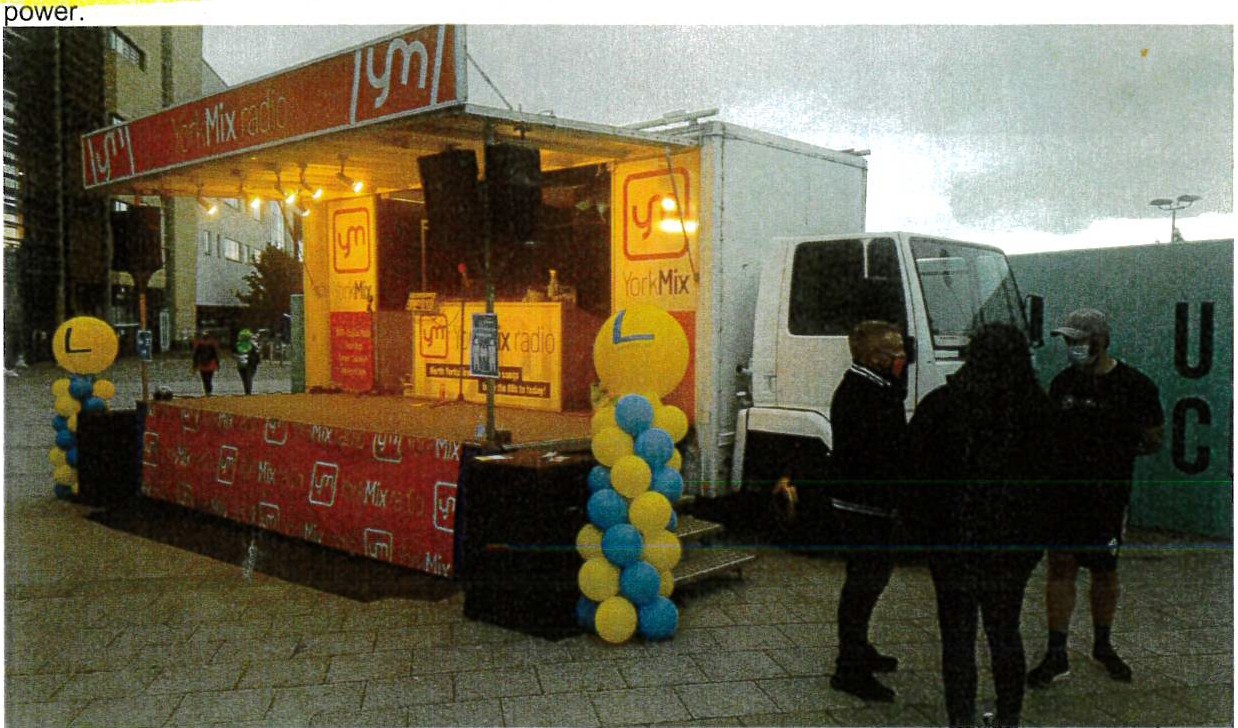 The Superstage artic trailer will be £2200 per 8 hour day again with an excess miles charge of £200 Total cost £2400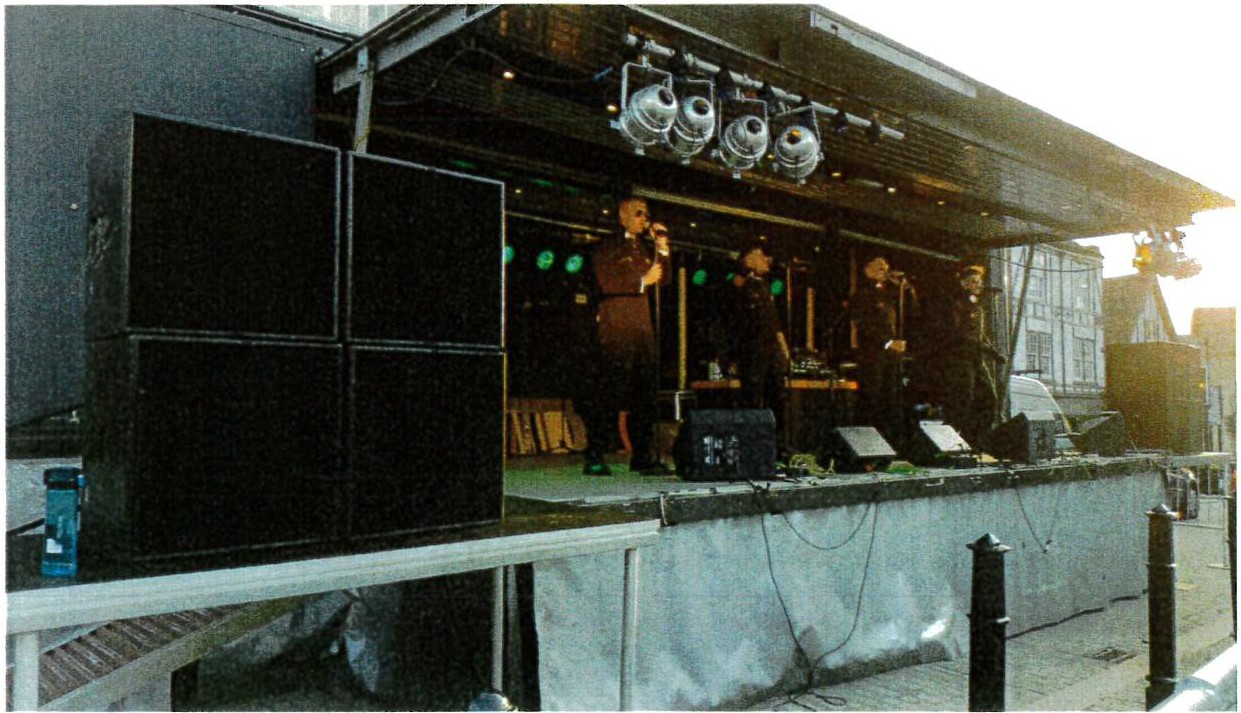 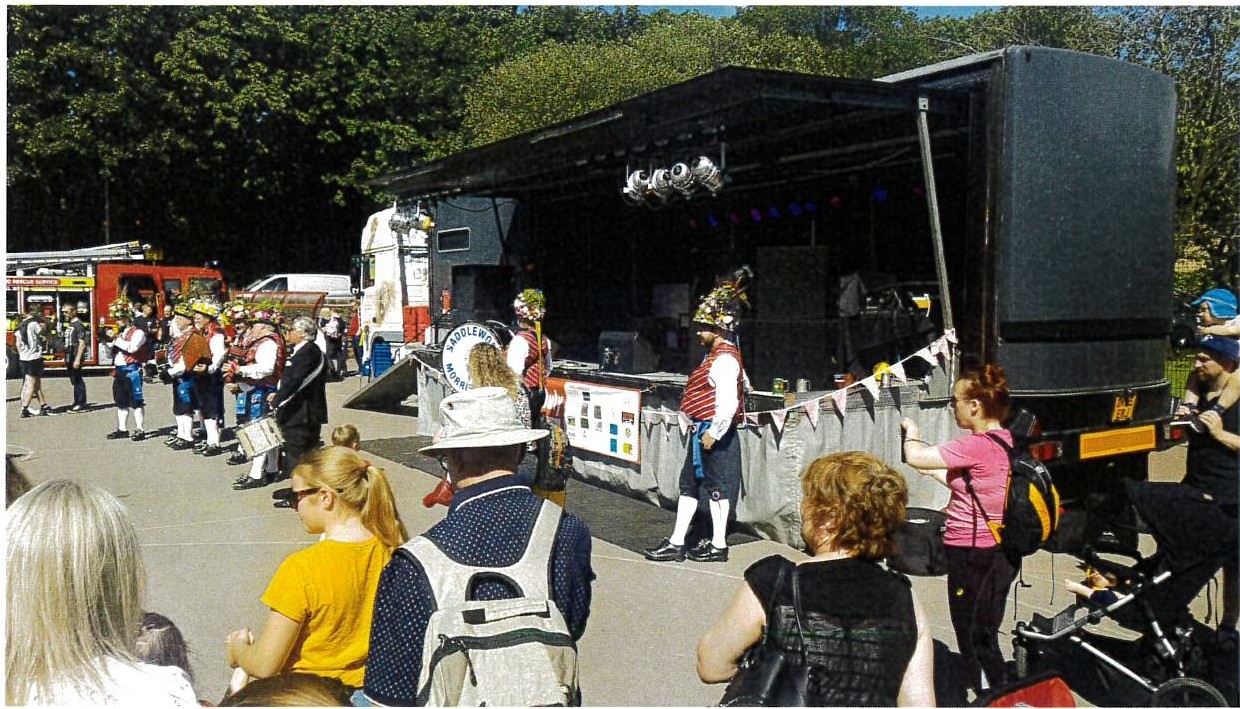 All the best Liam-----Original Message-----From: Whitehaven Town Council <Clerk@whitehaventowncouncil.co.uk> To: Liam Forristal <startruckevents@aol.com>Sent: Fri, 27 Jan 2023 14:07Subject: RE: Stage truck hire for Christmas lights event on SATURDAY 18th NOVEMBER 2023 Hello LiamHappy New Year!The Council will be holding our Christmas Lights Switch on Event on Saturday 18th November 2023. Can you please let me have a quote as you did below for last year for both sizes of truck please.I look forward to hearing from you. RegardsMarleneFrom: Liam Forristal <startruckevents@aol.com>Sent: 26 September 2022 23:36To: Whitehaven Town Council <Clerk@whitehaventowncouncil.co.uk>Subject: Stage truck hire for Christmas lights event on Sunday 20th November Hello there. Thank you for your enquiry and to CFM for the recommendation.I have provided a stage truck for Whitehaven Christmas lights for cfm before on a couple of occasions. My client then was CFM.I have attached a couple of photos of the trucks available. If its in the same location I don't think the big one will fit.7.5 ton stage £1060 plus excess miles £192 Total £1252 I am not vat registered2Truck requires a minimum footprint of 30 feet by 20 feet stage area is 18 feet by 8 feetI am based on Manchester up to 100 miles from Manchester is included. Distance is 148 miles. 48 miles out & 48 miles back @ £2 + mile £192Stage comes with pa. Lights, mixing desk, 4 radio mics. 6 mics on wires d I. Boxes ksptop for playback ftom nemory stick etc.Everything you need for hosts, singers, or your average band. The truck requires 1x 32 amp power (minimum 8 kva or above)The truck is supplied with a driver/operator who will control the sound desk for you, & is used to working with broadcasters.I also have a 40 foot artic trailer with a 30 foot stage. Minimum footprint required is 55 feet by 25 feet. Like the other it has all the lights & pa required, just bigger.Requires 1 x 32amp power supply TOTAL cost £2260 all in.Please feel free to give ne a bell with any questions. All the bestLiamSent from the all-new AOL app for Android3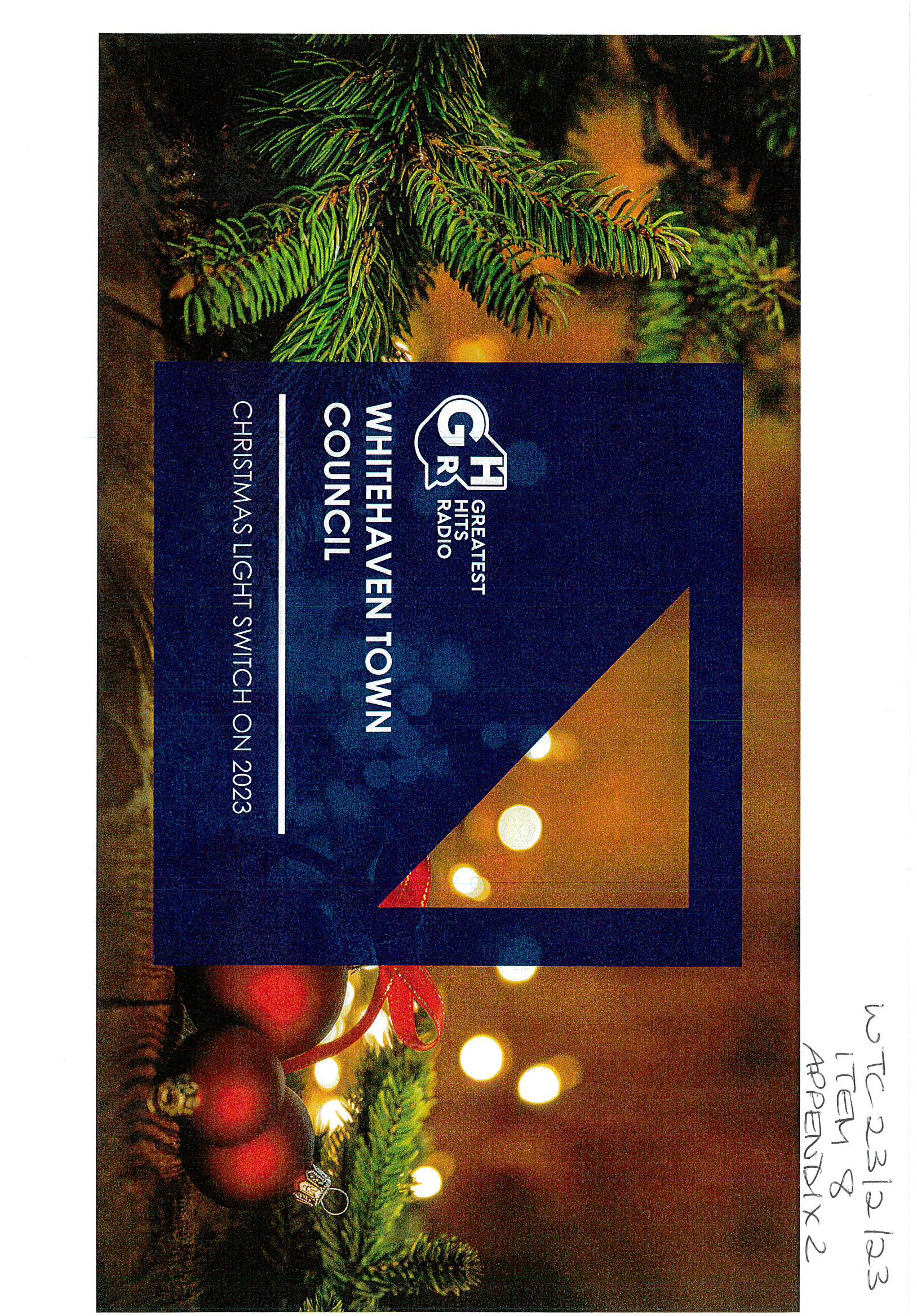 LIGHT UP WHITEHAVEN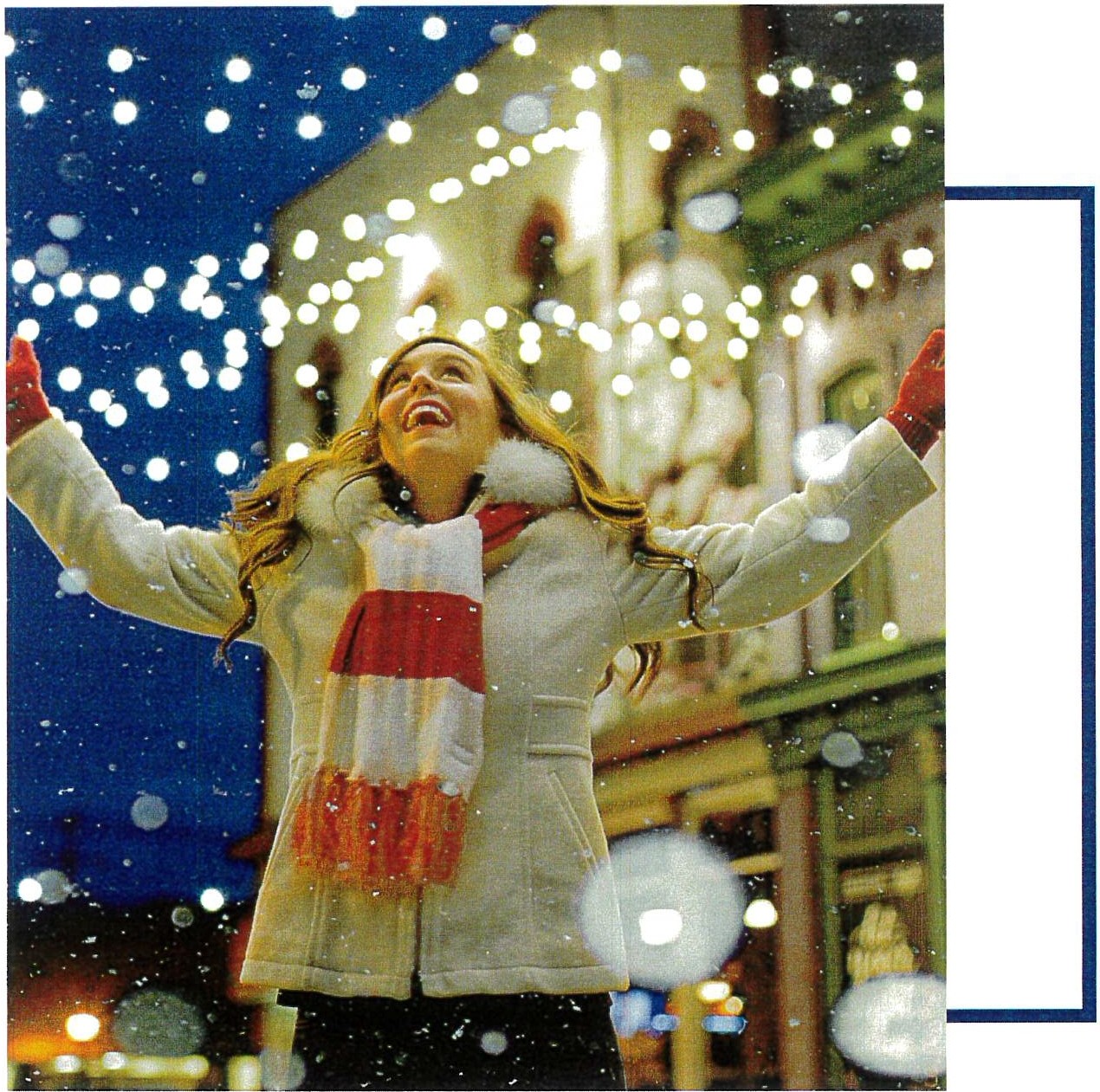 One	of our local presenters will host your annual light switch on, introducing acts, keeping crowds entertained and doing giveaways across the nightWe will provide two experienced promotional staff that will attend the event, handing out promo materials and helping on stage, which means more weight will be taken off your shoulders for the evening!Your event will be promoted with 30" spotlights for 7 days in the lead up to the event to encourage footfall. Daytime presenter Robbie Dee will also encourage listeners to attend the switch on in his afternoon show in the lead up to the event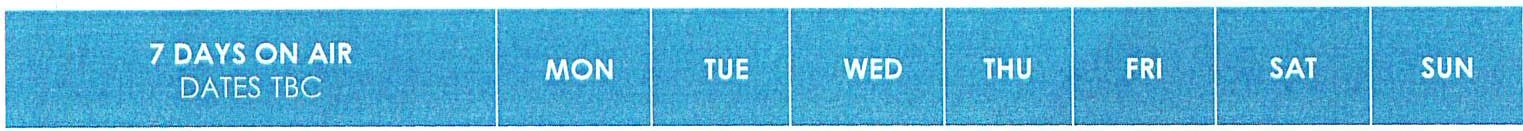 0000- 240030" WE LOVE SPOTLIGHTS1300 - 1600ROBBIE D LIVE READS10	10	10	10	10	10	10DELIVERY - TOTAL 7 DAYS246,229IMPACTS55,363REACHSPOTS5.0OPPORTUNITY TO HEAR (0TH)RAJAR Q3 2022 Campaign number 1279539	l)JWE CREATEONLINE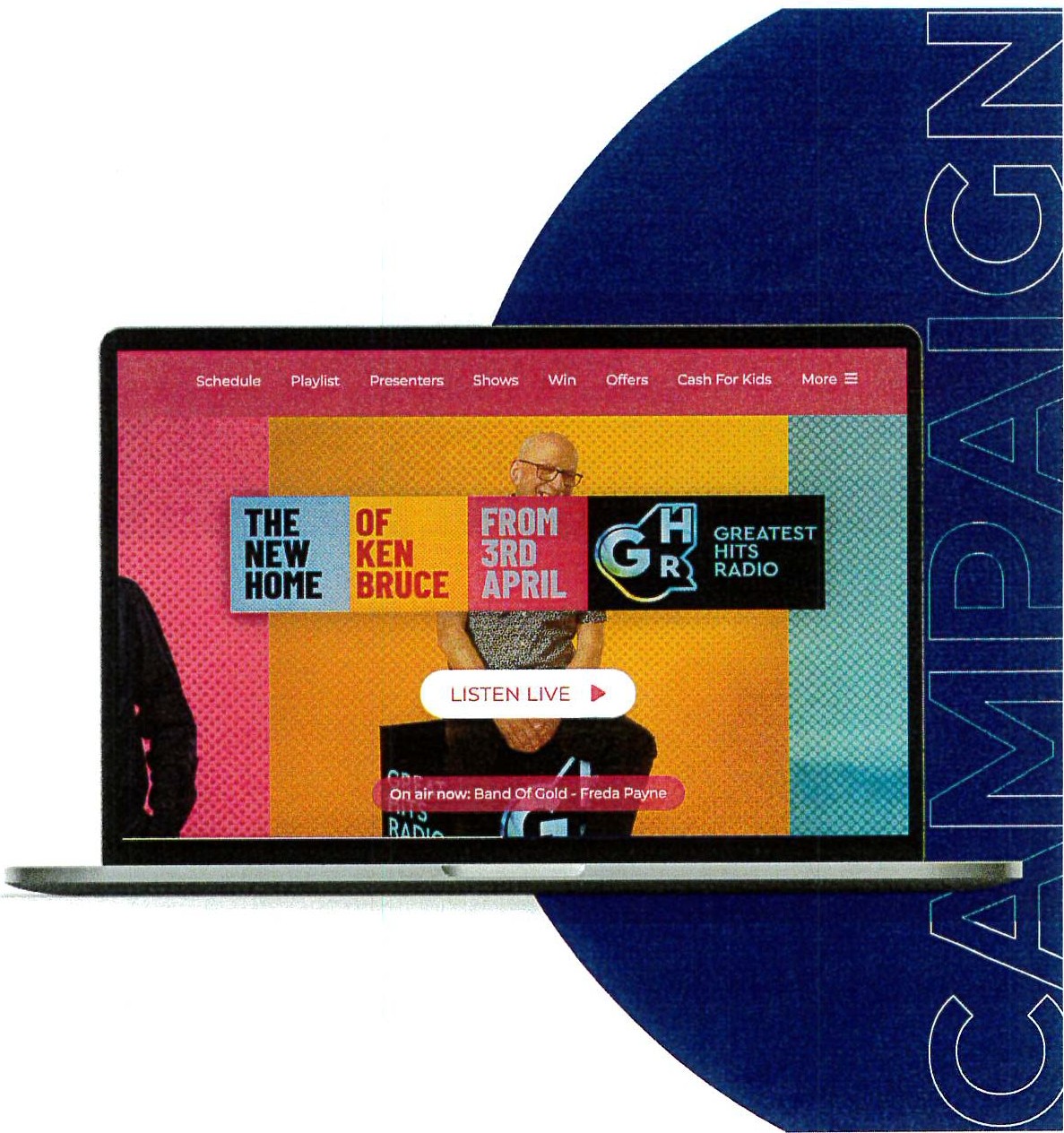 FEATURE PAGEWe'll create a feature page on our website that will give our listeners information about your Christmas Lights Switch on! The page will feature images from past Christmas events and more!/;/ _/IFmJYOU'LL RECEIVE:Up to 6 week feature page on Greatest Hits Cumbria's websiteDirectional advertising on our website (20Kimpressions)native Facebook postsweek targeted reach Facebook &lnstagram campaign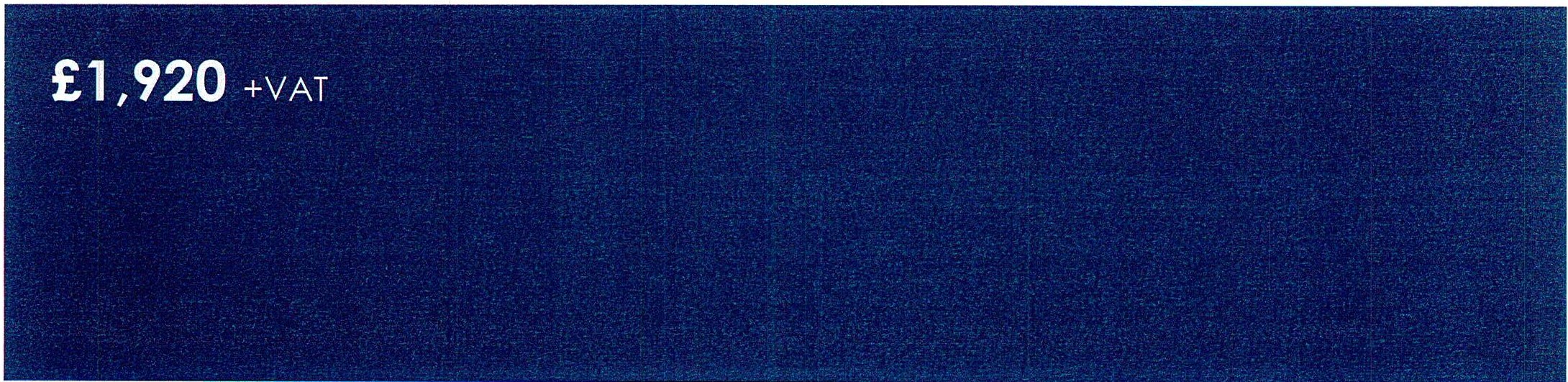 18MlAWS0NHIRE DEMOLITION  HAULAGE DRAINAGEw-rc..	2312/2AGENDA	\TeM8A D1',( S·Whinbank FarmDistington Workington Cumbria CA14 4QHTel: 01946 830305Customer:	WHITEHAVEN TOWN COUNCILAddress:	148 Queen StreetWhitehaven Cumbria CA28 7AWDate: 3I /01/2023Site: 148 Queen Street Whitehaven CumbriaCA28 7AWOrder No:Contact:	VanessaQuote Ref:	26795	Acct No: WHI002Dear Sirs,QUOTATIONAs discussed, here is the quotation for the supply of the equipment detailed below. Please note that equipment is hired under standard CPA conditions of hire, a copy of which is available on request.If you have any further questions, please do not hesitate in contacting us. Yours faithfully,WTC 23/02/2023Item 10Hewlett Packard Enterprise Support Service for Hardware1.0	INTRODUCTIONThe Council entered a 3-year support services contract with Hewlett Packard Enterprises in respect of the hardware. This expired on 16th January 2019.Following discussions with Westcom IT, Council agreed to enter a 1-year contract in 2019, 2020, 2021 and 2022 for support services for hardware with Support Warehouse who act on behalf of Hewlett Packard Enterprise (minute ref 1214/19, 1545/20, 1695/21 and 1958/22 refers).This contract is now due for renewal and a quote for £285.43+ VAT for a 1-year support service contract for the hardware (Shown at Appendix 1).2.0	RECOMMENDATIONMembers are asked to consider whether to renew the support services contract for hardware with Support Warehouse on behalf of Hewlett Packard Enterprise.••Support Warehouse1C	23)02./ 2023A3eAclo.. lt:eM IOA 1-vl•Quotation for Services Contract ForFromRENEWA\	EXPERTSWhitehaven Town Council Support Warehouse LtdQuotation SummaryQuotation Number: Quotation Valid Until: Support Start Date: Support End Date:List Price:Applicable Discounts: Final Price:Invoicing Terms:Order Authorisation Full nameOrder Number (if applicable) DateSignature Contact Us Tel:Email:Visit:CQ000000306668 28/02/202311/03/202310/03/2024£ 285.43£ 0.00£ 285.43 (All prices are excluding applicable taxes) UP FRONT0800 072 0950gb@supportwarehouse.com www.supportwarehouse.cornQuotation DetailPricing Document Equipment AddressHardware Contact Telephone Coverage PeriodM-646918-0Room 3, Lowther StreetVanessa Gorley 01946 6699211/03/2023 to 10/03/2024Software Update AddressSoftware Contact TelephoneQuoted Support Level (s) nbd inc dmrWhy choose Support Warehouse to deliver your Services Contract?Account Management - Your account manager will help you to manage your services contract, and will arrange quarterly support reviews for you to ensure that the service levels within the services contract remain appropriate for the applications running on the hardware. If your IT environment changes, with the addition or decommissioning of hardware, we can update your services contract at any time.Renewal Service - Your account manager will remind you when your services contract is due to expire, normally 45 to 90 days in advance. This gives us enough time to review your current IT support, take into account any changes that have taken place in your IT environment, and create an up-to-date tailored quotation.Flexible Payment Options - You can choose invoicing terms to suit your budget and business preferences, as we offer upfront, annual or quarterly payment options (subject to terms and conditions). Please note that the payment and invoicing terms for this quote are stated in the quotation summary (final price is subject to change if invoicing terms are changed).Support for the whole lifecycle - Support Warehouse can provide support for your IT environment from initial product purchase through to decommissioning and technology refresh.Consolidate your IT Support - Your account manager will help you to consolidate your various IT support agreements and certificates under one services contract.WTC 23/02/2023Item 11ALLOTMENTS - SKIP HIRE QUOTES1.0	SKIP HIRE QUOTESAs in previous years quotes have been sought from 4 companies for the delivery and collection of 12-yard open waste skips to each allotment.Quotes have been received from 2 suppliers and they are:Supplier A - £350.00 +VATSupplier B - £300.00 + VAT2.0	RECOMMENDATIONTo consider the quotes at l.2 and to decide which quote to accept.WTC 23/02/2023Item 12CHRISTMAS LIGHTS UPGRADE - NEW LAMPS1.0	INTRODUCTIONThe Council's Christmas lighting contractor has evaluated the lighting stock as part of the ongoing upgrading of the Council's Christmas lights and has recommended that the Council purchase an additional 400 x 230v bayonet cap LED lamps.Quotes have been sought from 3 suppliers and the quotes received for the items are as follows:Supplier A - Supplier B - Supplier C -2.0	RECOMMENDATION£1,040.00 +VAT+ delivery£1,196.00 +VAT+ delivery£1,180.00 +VAT+ delivery2.1	To consider the quotes and decide on which supplier to purchase the goods from.WTC 23/02//2023Item 16CORONATION WEEKENDINTRODUCTIONThe Council has been approached by the Continental Market Company to provide a Continental Market on the Harbour over the 4 days of the Coronation weekend.The Harbour Commissioners have agreed that the Harbour can be used for this and have asked if the Council can give a contribution towards the cost oflitter collection for the weekend.Copeland Borough Council does provide extra litter bin collections in the Town during these events and the Harbour Commissioners employ their own litter collection firm for the Harbour. It obviously costs more for litter collection during these events because of the large numbers of people who attend these popular events and it is suggested that a contribution of £500 be made to the Harbour Commissioners.RECOMMENDATIONThat the Council considers whether or not to make a contribution of£500 to the Harbour Commissioners towards the cost of litter collection on the Harbour over the Coronation weekend.DateSupplierCategoryCategoryDetailTotal AmountTotal AmountPowerColumnl25/01/2023Eden SorinRs (UK) LtdSupplies & ServicesSupplies & ServicesWater Cooler Rental &Environmental Levy for water coolers (Feb 2023)f9.24slll LGA 197201/02/2023Copeland Borough Council3rd Party3rd PartyGrass Cutting Contract - February 2023£2,045.51slll LGA 197201/02/2023Copeland Borough Council3rdPartyAllotment and Pie:eon Loft Maintenance Contract - February 2023f720.80slll LGA 197201/02/2023Copeland Borough Council3rdPartyAssistant Ranger Contract - February 2023£2,227.00slll LGA 197201/02/2023Cooeland Borough Council3rdPartyRanger Contract - February 2023f3,500.59s111LGA 197208/02/2023Sharp Business Systems UK PLCSupplies & ServicesSupplies & ServicesPhotocopier Charges period 20/10/2022 - 19/01/2023f58.73slll LGA 197208/02/2023Ace Shelters Ltd3rdPartyBus Shelter£4,314.00s4 LG (Misc) Act 195308/02/2023Copeland Borough CouncilPremisesPremisesMeeting Room Hire - 26/01/2023f84.00slll LGA 197208/02/2023Newton Newton Flags & Banner MakersLtdEventsEvents4 x King Charles Ill Coronation Flagsf80.40sl44 LGA197214/02/2023Cumbria County Council3rdPartyInstallation, maintenance & removal of Christmas Lights 2022/2023f29,280.00s144 LGA 197215/02/2023Cumbria County Council3rdPartyInstallation of new catenary wires£2,445.80s144 LGA197201.04.2022BAC5Eden Springs UK Ltd1.80£	1.80£	0.362.161973/22 (i)01.04.2022BAC5Sharp Business Systems UK Pie51.35£	51.35£	10.27£	61.621973/22 (i)301.04.20221080Copeland Borough Council597.85£	597.85£	119.57£	717.421973/22 (i)401.04.20221081Copeland Borough Council1832.52£	1,832.52£	366.50£	2,199.021973/22 (i)501.04.20221082Copeland Borough Council2771.20£	2,771.20£	554.24£	3,325.441973/22 (i)601.04.2022BACSMrs V Gorley7.65£	7.65£	7.651973/22 (i)701.04.2022BACSMrs V Gorley7.65£	7.65£	7.651973/22 (i)801.04.2022BACSWestcom IT270.00£	270.00£	54.00£	324.001973/22 (i)901.04.20221083Copeland Borough Council10603.75£  10,603.75£  10,603.751973/22 (i)1001.04.2022BACSCALC20.00£	20.00£	20.001973/22 (i)1101.04.2022BACSViking60.72£	60.72£	12.14£	72.861973/22 (i)1201.04.2022BACSMrs V Gorley184.44£	184.44£	184.441973/22 (i)1301.04.2022BACSMrs V Gorley15.15£	15.15£	15.151973/22 (i)1401.04.2022BACSMrs V Gorley99.79£	99.79£	99.791973/22 (i)1501.04.2022BACSCALC20.00£	20.00£	20.001973/22 (i)1606.04.2022BACSThe Fairly Famous Family Ltd1350.00£	1,350.00£	270.00£	1,620.001960/22 (2)1706.04.2022BACSWhitehaven and District Amateur Operatic Society1000.00£	1,000.00£	1,000.001985/221806.04.2022BACSThe Georgian House Hotel100.00£	100.00£	20.00£	120.001980/22 (iv)1912.04.2022DOWater Plus221.23£	221.23£	221.23Contract2013.04.2022BACSNewsquest Media Group219.00£	219.00£	43.80£	262.801979/2214.04.2022BACSStaff5012.77£	5,012.77£	5,012.771931/21(i)14.04.2022BACSHMRC2020.75£	2,020.75£	2,020.75HMRC14.04.2022BACSCumbria LGPS768.14£	768.14£	768.146317/17 (ii)2119.04.2022ODBTGroup73.43£	73.43£	14.69£	88.12Contract2219.04.2022DOCrown Gas & Oil329.41£	329.41£	65.88£	395.29ContractMay-20222304.05.2022BACSEden Springs UK Ltd1.80£	1.80£	0.36£	2.161997/22 (i)2404.05.2022BACSSharp Business Systems UK Pie44.56£	44.56£	8.91£	53.471997/22 (i)2504.05.2022BACSThomas Graham & Sons Limited179.00£	179.00£	35.80£	214.801997/22 (i)2604.05.2022BACSViking32.90£	32.90£	6.58£	39.481997/22 (i)2704.05.2022BACSViking44.90£	44.90£	8.98£	53.881997/22 (i)2804.05.2022BACSCALC1914.98£	1,914.98£	1,914.982000/222904.05.2022BACSCumbria Media68.00£	68.00£	68.001997/22 (i)3004.05.20221084Copeland Borough Council1704.59£	1,704.59£	340.92£	2,045.511997/22 (i)3104.05.20221085Copeland Borough Council600.67£	600.67£	120.13£	720.801997/22 (i)3204.05.20221086Copeland Borough Council - VOIDVOID3304.05.20221087Copeland Borough Council18$5.83£	1,855.83£	371.17£	2,227.001997/22 (i)3404.05.20221088Copeland Borough Council420.00£	420.00£	84.00£	504.001997/22 (i)3504.05.2022BACSZurich Municipal3157.29£	3,157.29£	3,157.291998/223609.05.2022BACSGifts 2 Impress Ltd661.60£	661.60£	132.32£	793.921997/22 (i)13.05.2022BACSStaff5012.16£	5,012.16£	5,012.161931/21(i)13.05.2022BACSHMRC2021.36£	2,021.36£	2,021.36HMRC13.05.2022BACSCumbria LGPS768.14£	768.14£	768.146317/17 (ii)3716.05.2022DOCrown Gas & Oil259.71£	259.71£	51.94£	311.65Contract3817.05.20221089Copeland Borough Council2917.16£	2,917.16£	583.43£	3,500.591997/22 (i)3919.05.2022ODBTGroup72.81£	72.81£	14.56£	87.37Contract4028.05.2022DOWater Plus53.05£	53.05£	53.05Contract4128.05.2022DOWater Plus81.36£	81.36£	2.67£	84.03Contract4228.05.2022DOWater Plus13.34£	13.34£	13.34Contract4331.05.2022BACSEden Springs UK Ltd1.80£	1.80£	0.36£	2.162014/22 (i)4431.05.2022BACSCumbria Loos349.00£	349.00£	69.80£	418.802014/22 (i)4531.05.2022BAC5Derwent Recycling Services Ltd240.00£	240.00£	48.00£	288.002014/22 (i)4631.05.2022BACSDerwent Recycling Services Ltd240.00£	240.00£	48.00£	288.002014/22 (i)4731.05.2022BACSDerwent Recycling Services Ltd240.00£	240.00£	48.00£	288.002014/22 (i)4831.05.2022BACSDerwent Recycling Services Ltd240.00£	240.00£	48.00£	288.002014/22 (i)4931.05.20221090MrsJulie Hartley - VOID5031.05.20221091Copeland Borough Council1704.59£	1,704.59£	340.92£	2,045.512014/22 (i)5131.05.20221092Copeland Borough Council600.67£	600.67£	120.13£	720.802014/22 (i)5231.05.20221093Copeland Borough Council2917.16£	2,917.16£	583.43£	3,500.592014/22 (i)5331.05.20221094Copeland Borough Council1855.83£	1,855.83£	371.17£	2,227.002014/22 (i)5431.05.2022BACSSharp Business Systems UK Pie49.04£	49.04£	9.81£	58.852014/22 (i)5531.05.2022BACSSupport Warehouse Limited87.20£	87.20£	17.44£	104.642014/22 (i)5631.05.2022BACSMrs V Gorley12.56£	12.56£	12.562014/22 (i)5731.05.2022BACSMrsV Gorley7.24£	7.24£	7.242014/22 (i)5831.05.2022BACSMrsV Gorley20.33£	20.33£	20.332014/22 (i)5931.05.2022BACSMrs V Gorley159.00£	159.00£	159.002014/22 (i)6031.05.2022BACSMr CJ Hayes34.2034.20£	34.202014/22 (i)6131.05.2022BACSMr CJ Hayes1.35£	1.35£	1.352014/22 (i)6231.05.2022BACSMr CJ Hayes3.60£	3.60£	3.602014/22 (i)6331.05.2022BACSMr CJ Hayes2.70£	2.70£	2.702014/22 (i)6431.05.2022BACSViking94.30£	94.30£	9.36£	103.662014/22 (i)6531.05.2022BACSCumbria Media68.00£	68.00£	68.002014/22 (i)6631.05.2022BACSPHP Architects Ltd3391.00£	3,391.00£	678.20£	4,069.202014/22 (i)6731.05.2022BACSPOD (North West) Ltd500.00£	500.00£	100.00£	600.002014/22 (i)6831.05.2022BAC5The Community Centre• Red Lenning250.00f250.00250.00Ward Grant6931.05.2022BAC5Bee Unique500.00f500.00500.00Mayors Allowance7031.05.2022BACSThe Community Centre - Red Lenning931.90f931.90931.90GrantJune-20227112.06.2022BACSWater Plus51.12f51.12£51.12Contract7213.06.2022BACSWhitehaven Harbour Commissioners Car Park2500.00f2,500.00£2,500.0015.06.2022BACSStaff5012.56f5,012.56f5,012.561931/21(i)15.06.2022BACSHMRC2020.96f2,020.96f2,020.96HMRC15.06.2022BACSCumbria LGPS768.14f768.14f768.146317/17 (ii)7317.06.2022BACSMrs Julie Hartley250.00f250.00f250.00replacement7418.06.2022ODCrown Gas & Oil154.59f154.59f7.73£162.32Contract7519.06.2022ODBTGroup43.95f43.95f8.79f52.74Contract7622.06.2022ODWater Plus41.34f41.341.34f42.68Contract7722.06.2022DOWater Plus6.72f6.72f6.72ContractJuly-20227805.07.2022BACSQuality Cleaning & Contracting Ltd585.00f585.00f117.00f702.002042/22 (i)7905.07.2022BACSAJ-Security (North) Ltd385.00f385.00f77.00£462.002042/22 (i)8005.07.2022BACSHampshire Flag Company350.74f350.74f70.15£420.892042/22 (i)8105.07.2022BACSCarlisle City Fire Protection50.00f50.00f10.00f60.002042/22 (i)8205.07.20221095Copeland Borough Council15.93f15.93f15.932042/22 (i)8305.07.2022BACSEden Springs UK Ltd1.80f1.80f0.36f2.162042/22 (i)8401.07.20221096David Callow19.10f19.10f19.102042/22 (i)8505.07.2022BACSMrsMJewell125.90f125.90f125.902042/22 (i)8605.07.2022BACSMr CJ Hayes23.22f23.22£23.222042/22 (i)8705.07.2022BACSAJ-Security (North) Ltd945.00f945.00f189.00f1,134.002042/22 (i)8805.07.2022BACSLockhart Leisure Ltd2615.00f2,615.00f523.00f3,138.002042/22 (i)8905.07.2022BACSQuality Cleaning & Contracting Ltd480.00f480.00f96.00£576.002042/22 (i)9005.07.2022BACSSharp Business Systems UK Pie42.66f42.66f8.53f51.192042/22 (i)9101.07.20221097Copeland Borough Council1704.59f1,704.59f340.92f2,045.512042/22 (i)9201.07.20221098Copeland Borough Council600.67f600.67f120.13f720.802042/22 (i)9301.07.20221099Copeland Borough Council2917.16f2,917.16f583.43f3,500.592042/22 (i)9401.07.20221100Copeland Borough Council1855.83f1,855.83f371.17f2,227.002042/22 (i)9501.07.20221101J& R Bennett4269.70f4,269.70f853.94£5,123.642042/22 (i)9601.07.20221102J& R Bennett3030.00f3,030.00f606.00£3,636.002042/22 (i)9701.07.20221103J& R Bennett85.80f85.80f17.16f102.962042/22 (i)9805.07.2022BACSFluid Productions Limited1586.40f1,586.40f317.28f1,903.682042/22 (i)9905.07.2022BACSMrs V Gorley6.98f6.98£6.982042/22 (i)10005.07.2022BACSCumbria Media148.00f148.00f148.002042/22 (i)10105.07.2022BACSWhitehaven Heritage Action Group1000.00f1,000.00£1,000.00Grant10205.07.2022BACSWest Coast Surveys Ltd550.00f550.00f110.00f660.002052/2210305.07.2022BACSZMCD Claims Recoveries Account83.00f83.00f83.00Refund10413.07.2022ODWater Plus52.99£52.99f52.99OD15.07.2022BACSStaff5041.99£5,041.99f5,041.991931/21(i)15.07.2022BACSHMRC1991.53£1,991.53f1,991.53HMRC15.07.2022BACSCumbria LGPS768.14£768.14£768.146317/17 (i)10516.07.2022ODCrown Gas & Oil115.93£115.93f5.80£121.73Contract10619.07.2022ODBT Group123.31£123.31f24.66f147.97Contract10722.07.2022ODWater Plus68.9468.94£4.74f73.68Contract10822.07.2022ODWater Plus32.26f32.26f32.26ContractAug-202210901.08.2022BACSBeck Bottom Community Garden Group736.31736.31£736.31Ward Grant11001.08.20221104Copeland Borough Council15.9315.93£15.932061/22(i)11101.08.2022BACSEden Springs UK Ltd31.0231.02£6.20f37.222061/22(i)11201.08.2022BACSAJ-Security (North) Ltd2310.002,310.00f462.00f2,772.002061/22(i)11301.08.2022BACSDeborah McKenna Ltd1250.001,250.00f250.00f1,500.002061/22(i)11401.08.2022BACSLockhart Leisure Ltd1690.001,690.00f338.00f2,028.002061/22(i)11501.08.2022BACSSharp Business Systems UK Pie25.0025.00£5.00f30.002061/22(i)11601.08.20221105Copeland Borough Council1704.591,704.59f340.92£2,045.512061/22(i)11701.08.20221106Copeland Borough Council600.67f600.67f120.13£720.802061/22(i)11801.08.20221107Copeland Borough Council2917.16£2,917.16£583.43£3,500.592061/22(i)11901.08.20221108Copeland Borough Council1855.83f1,855.83£371.17f2,227.002061/22(i)12001.08.20221109Copeland Borough Council15.93f15.93f15.932061/22(i)12101.08.2022BACSMrs V Gorley4.49f4.49f4.492061/22(i)12201.08.2022BACSCleator Moor Brass200.00f200.00£200.002061/22(i)12301.08.2022BACSMr Charles E Maudling49.00f49.00f49.002061/22(i)12401.08.2022BACSMr Charles E Maudling35.50f35.50£35.502061/22(i)12501.08.2022BACSMrs V Gorley21.14£21.14£21.142061/22(i)12601.08.2022BACSFluid Productions Limited827.70f827.70£165.54£993.242061/22(i)12712.08.2022ODWater Plus51.12f51.12f51.12Contract12812.08.2022BACSWhitehaven Theatre Group1000.00f1,000.00f1,000.002069/2212914.08.2022ODCrown Gas & Oil80.94£80.94f4.05£84.99Contract15.08.2022BACSStaff5042.38f5,042.38f5,042.381931/21(i)15.08.2022BACSHMRC1991.14f1,991.14f1,991.14HMRC15.08.2022BACSCumbria LGPS768.14768.14£768.146317/17(i)13015.08.2022BACSR Shilling400.00f400.00£400.002054/2213115.08.20221110The Mayor Of Carlisle's Charity Fund30.00f30.00£30.00Mayors Allowance13219.08.2022ODBT Group102.90f102.90f20.58£123.48Contract13323.08.2022DOWater Plus44.23f44.23f1.69f45.92Contract13423.08.2022ODWater Plus6.72f6.72f6.72Contract13531.08.2022BACSEden Springs UK Ltd6.80f6.80£1.36£8.162077/22 (i)13631.08.2022BACSCopeland Borough Council20.00f20.00£20.002077/22 (i)13731.08.2022BACSAJ-Security (North) Ltd420.00f420.00f84.00£504.002077/22 (i)13831.08.2022BAC5Lockhart Leisure Ltd1620.00£	1,620.00£	324.00£	1,944.002077/22 Ii)13931.08.2022BAC5Sharp Business Systems UK Pie28.49£	28.49£	5.70£	34.192011122 Ii)14031.08.2022BAC5Mrs M Jewell33.95£	33.95£	33.952077/22 Ii)14131.08.2022BAC5Stobbarts Limited950.00£	950.00£	190.00£	1,140.002077/22 Ii)14231.08.2022BAC5Cumbria Media72.00£	72.00£	72.002077/22 Ii)14331.08.2022BACSViking49.90£	49.90£	9.98£	59.882077/22 Ii)14431.08.20221111Copeland Borough Council - VOIDVOID14531.08.20221112Copeland Borough Council - VOIDVOID14631.08.20221113Copeland Borough Council - VOIDVOID14731.08.20221114Copeland Borough Council - VOIDVOID14831.08.2022BACSDeborah McKenna Ltd296.55£	296.55£	59.31£	355.862011122 Ii)14931.08.2022Sept-2022BACSPKF Littlejohn LLP1000.00£	1,000.00£	200.00£	1,200.002011/22 Ii)15013.09.2022DDWaterplus Ltd52.9952.9952.99Contract15.09.2022BACSStaff5041.98£	5,041.98£	5,041.981931/21(i)15.09.2022BACSHMRC1991.54£	1,991.541,991.54HMRC15.09.2022BACSCumbria LGPS768.14£	768.14£	768.146317/17 (i)15115.09.2022BACSMirehouse AFC Youth500.00£	500.00£	500.00Ward Grant15216.09.2022DDCrown Gas & Power75.03£	75.03£	3.75£	78.78Contract15319.09.2022DDBT Group102.27£	102.27£	20.45£	122.72Contract15422.09.2022DDWaterplus Ltd6.72£	6.72£	6.72Contract15522.09.2022DDWaterplus Ltd44.23£	44.23£	1.69£	45.92Contract15623.09.20221115Copeland Borough Council (replacement for chq no 1111)1704.59£	1,704.59£	340.92£	2,045.5115723.09.20221116Copeland Borough Council (replacement for chq no 1112)600.67£	600.67£	120.13£	720.8015823.09.20221117Copeland Borough Council (replacement for chq no 1113)2917.16£	2,917.16£	583.43£	3,500.5915923.09.2022Oct-20221118Copeland Borough Council (replacement for chq no 1114)1855.83£	1,855.83£	371.17£	2,227.0016004.10.2022BACSThe Salway Hall100.00£	100.00£	20.00£	120.002097/22 Ii)16104.10.2022BACSOnline-Systems60.00£	60.0012.00£	72.002097/22 (i)16204.10.2022BACSSharp Business Systems UK Pie85.04£	85.04£	17.01£	102.052097/22 (i)16304.10.20221119Copeland Borough Council1704.59£	1,704.59£	340.92£	2,045.512097/22 (i)16404.10.20221120Copeand Borough Council600.67£	600.67£	120.13£	720.802097/22 Ii)16504.10.20221121Copeland Borough Council2917.16£	2,917.16£	583.43£	3,500.592097/22 Ii)16604.10.20221122Copeland Borough Council1855.83£	1,855.83£	371.17£	2,227.002091/22 Ii)16704.10.2022BACSLockhart Leisure Ltd1620.00£	1,620.00£	324.00£	1,944.002097/22 Ii)16804.10.2022BACSCumbria Media302.06£	302.06£	302.062097/22 (i)16904.10.2022BACSTall Ship La Malouine300.00£	300.00£	300.002097/22 (i)17004.10.2022BACSPHP Architects Ltd3938.50£	3,938.50£	787.70£	4,726.202097/22 Ii)17104.10.2022BACSSt James Community Centre15.00£	15.00£	15.002097/22 (i)17204.10.2022BACSMrs V Gorley119.90£	119.90£	23.98£	143.882082/2217313.10.2022DDWater Plus71.84£	71.84£	71.84Contract17414.10.2022BACSBauer Radio Charities50.00£	50.00£	SO.ODMayors Allowance14.10.2022BACSCumbria LGPS768.14768.14£	768.146317/17 (i)14.10.2022BACSHMRC1991.53£	1,991.53£	1,991.53HMRC14.10.2022BACSStaff5041.99£	5,041.99£	5,041.991931/21(i)17517.10.2022DDCrown Gas & Power124.64£	124.64£	6.23£	130.87Contract17619.10.2022DDBTGroup132.37£	132.37£	26.47£	158.84Contract17720.10.2022DDBryt Energy37.40£	37.40£	37.40Contract17825.10.2022DDWater Plus6.56£	6.56£	6.56Contract17925.10.2022DDWater Plus42.98£	42.981.66£	44.64Contract18031.10.2022Nov-2022BACSSandwith Village Group781.32£	781.32£	781.32Ward Grant18101.11.2022BACSEden Springs UK Ltd6.80£	6.80£	1.36£	8.162133/22 Ii)18201.11.2022BACSArmstrong Rhead Limited2287.50£	2,287.50£	457.50£	2,745.002133/22 Ii)18301.11.2022BACSCopeland Borough Council70.00£	70.00£	14.00£	84.002133/22 Ii)18401.11.2022BACSMrs V Gorley4.99£	4.99£	4.992133/22 (i)18501.11.2022BACSRBL Poppy Appeal90.00£	90.00£	90.002105/22 (i)18601.11.2022BACSW D Ferguson (Sandwich Man)45.00£	45.00£	45.002105/22 (ii)18701.11.2022BACSFire Safety Professionals3850.00£	3,850.00£	3,850.002091/2218801.11.20221123Copeland Borough Council1704.59£	1,704.59£	340.92£	2,045.512133/22 (i)18901.11.20221124Copeland Borough Council1855.83£	1,855.83£	371.17£	2,227.002133/22 (i)19001.11.2022BACSSharp Business Systems UK Pie25.00£	25.00£	5.00£	30.002133/22 Ii)19101.11.20221125Copeland Borough Council600.67£	600.67£	120.13£	720.802133/22 Ii)19201.11.20221126Copeland Borough Council2917.16£	2,917.16£	583.43£	3,500.592133/22 Ii)19301.11.2022BACSViking102.48£	102.48£	11.00£	113.482133/22 Ii)19401.11.2022BACSW D Ferguson (Sandwich Man)60.00£	60.00£	60.002133/22 (i)19501.11.2022BACSCumbria Media48.00£	48.00£	48.002133/22 (i)19601.11.2022BACSHensingham Peoples Action Group300.00£	300.00£	300.00Ward Grant19701.11.2022BACSChristmas Plus Ltd780.00£	780.00£	156.00£	936.002107/2219812.11.2022DOWater Plus69.97£	69.97£	69.97Contract15.11.2022BACSStaff6835.29£	6,835.29£	6,835.291931/21Ii)15.11.2022BACSHMRC3238.51£	3,328.51£	3,328.51HMRC15.11.2022BACSCumbria LGPS1185.37£	1,185.37£	1,185.37631/17 Ii)19921.11.2022DOBT Group137.27£	137.27£	27.45£	164.72Contract20021.11.2022DDCrown Gas & Oil195.06£	195.069.75£	204.81Contract20121.11.2022BACSCCTC365.82£	365.82£	73.16£	438.9820222.11.2022DDWater Plus44.23£	44.23£	1.6945.92Contract20322.11.2022ODWater Plus6.72£	6.72£	6.72Contract20428.11.2022BACSEden Springs UK Ltd6.80£	6.80£	1.36£	8.1620528.11.2022BACSCumbria Media750.00£	750.00£	750.0020628.11.2022BACSDerwent Recycling Services Ltd270.00£	270.00£	54.00£	324.0020728.11.2022BACSDerwent Recycling Services Ltd270.00£	270.00£	54.00£	324.0020828.11.2022BACSDerwent Recycling Services Ltd270.00£	270.00£	54.00£	324.0020928.11.2022BACSDerwent Recycling Services Ltd270.00£	270.00£	54.00£	324.0021028.11.2022BACSStudio Horn Limited1000.00£	1,000.00£	200.00£	1,200.0021128.11.2022BACSMrs V Gorley22.20£	22.20£	22.2021228.11.20221127Copeland Borough Council1704.59£	1,704.59£	340.92£	2,045.5121328.11.20221128Copeland Borough Council600.67£	600.67£	120.13£	720.8021428.11.20221129Copeland Borough Council1855.83£  1,855.83£	371.17£	2,227.0021528.11.20221130Copeland Borough Council2917.16£	2,917.16£	583.43£	3,500.5921628.11.2022BACSMrs V Gorley22.48£	22.48£	22.4821728.11.2022BACSDerwent Valley Asbestos Removal Ltd580.00£	580.00£	580.0021828.11.2022BACSSharp Business Systems UK Pie60.41£	60.41£	12.08£	72.4921928.11.20221131Copeland Borough Council70.00£	70.00£	14.00£	84.0022028.11.2022BACSArmstrong Rhead Limited3937.50£	3,937.50£	787.50£	4,725.0022128.11.20221132Craven Services (North West) Limited1900.00£	1,900.00£	380.00£	2,280.0022228.11.2022BACSMrs V Gorley28.20£	28.20£	28.2022328.11.2022BACSUam Forristal1240.00£	1,240.00£  1,240.0022429.11.2022BACSThomas Graham & Sons Limited97.50£	97.50£	19.50£	117.0022529.11.2022BACSZurich Municipal168.00£	168.00£	168.0022629.11.2022BACSThe UK Firework Company4000.00£	4,000.00£	800.00£  4,800.0022729.11.2022BACSWhitehaven Brass Band210.00£	210.00£	210.0022829.11.2022BACSMrs V Gorley14.99£	14.99£	14.9922929.11.2022BACSCumbria Media16.00£	16.00£	16.0023029.11.2022BACSMrs J Hartley250.00£	250.00£	250.0023129.11.2022BACSSharp Business Systems UK Pie15.00£	15.00£	3.00£	18.0023229.11.2022Dec-2022BACSCCTC366.64£	366.64£	73.33£	439.9723309.12.2022BACSG & AM Lawson126.33£	126.33£	25.27£	151.6023409.12.2022BACSEden Springs UK Ltd6.80£	6.80£	1.36£	8.1623509.12.2022BACSMrs V Gorley1.30£	1.30£	1.3023609.12.2022BACSMrs V Gorley6.77£	6.77£	6.7723709.12.2022BACSBeverley Artistes Agency Ltd800.00£	800.00£	800.0023809.12.2022BACSStudio Horn Limited750.00£	750.00£	150.00£	900.0023909.12.2022BACSSt James Community Centre18.00£	18.00£	18.0024009.12.2022BACSSharp Business Systems UK Pie25.00£	25.00£	5.00£	30.0024109.12.2022BACSAJ-Security (North) Ltd315.00£	315.00£	63.00£	378.0024209.12.20221133Copeland Borough Council1855.83£	1,855.83£	371.17£	2,227.0024309.12.20221134Copeland Borough Council2917.16£	2,917.16£	583.43£	3,500.5924409.12.20221135Copeland Borough Council600.67£	600.67£	120.13£	720.8024509.12.20221136Copeland Borough Council1704.59£	1,704.59£	340.92£	2,045.5124612.12.2022ODICO35.00£	35.00£	35.00Contract24713.12.2022DOWater Plus71.84£	71.84£	71.84Contract15.12.2022BACSStaff5259.45£	5,259.45£	5,259.451931/21(i)15.12.2022BACSHMRC2066.91£	2,066.91£	2,066.91HMRC15.12.2022BACSCumbria LGPS814.50£	814.50£	814.506317/17 (i)24816.12.2022BACSPHP Architects Ltd3687.50£	3,687.50£	737.50£	4,425.0024918.12.2022ODCrown Gas & Oil272.80£	272.80£	54.56£	327.36Contract25019.12.2022ODBTGroup130.55£	130.55£	26.11£	156.66Contract25119.12.2022BACSWADAOS989.60£	989.60£	989.602090/2225222.12.2022DOWater Plus6.56£	6.56£	6.56Contract25322.12.2022Jan-2023DOWater Plus42.98£	42.98£	1.66£	44.64Contract25412.01.2023ODWater Plus69.97£	69.97£	69.97Contract13.01.2023BACSStaff5259.26£	5,259.26£  5,259.261931/21 (i)13.01.2023BACSHMRC2067.10£	2,067.10£	2,067.10HMRC13.01.2023BACSCumbria LGPS814.50£	814.50£	814.506317/17 (i)25517.01.2023DOBryt Energy721.71£	721.71£	83.47£	805.18Contract25617.01.2023DOBryt Energy1013.58£	1,013.58£	50.68£	1,064.26Contract25717.01.2023DOBryt Energy461.71£	461.71£	23.09£	484.80Contract18.01.2023BACSCopeland Borough Council600.00£	600.00£	120.00£	720.0025819.01.2023DOBTGroup108.51£	108.51£	21.70£	130.2125920.01.2023DOCrown Gas & Oil365.13£	365.13£	73.03£	438.1626022.01.2023DOWater Plus34.14£	34.14£	34.1426122.01.2023DDWater Plus31.30£	31.30£	1.69£	32.9926230.01.2023BACSEasby Orwell LtdSOO.DO£	500.00£	100.00£	600.0026330.01.2023BACSViking49.22£	49.229.8459.0626430.01.20231137J & R Bennett59.00£	59.00£	11.80£	70.8026530.01.2023BACSLockhart Leisure Ltd1620.00£	1,620.00£	324.00£	1,944.0026630.01.2023BACSBauer Radio Ltd1570.00£	1,570.00£	314.00£  1,884.0026730.01.2023BACSEden Springs UK Ltd7.70£	7.70£	1.54£	9.2426830.01.2023BACSSt James Community Centre12.00£	12.00£	12.0026930.01.2023BACSStudio Horn Limited500.00£	500.00£	100.00£	600.0027030.01.2023BACSAJ-Security (North) Ltd420.00£	420.00£	84.00£	504.0027130.01.20231138J & R Bennett2817.60£	2,817.60£	563.34£	3,380.0427230.01.20231139Copeland Borough Council1704.59£	1,704.59£	340.92£	2,045.5127330.01.20231140Copeland Borough Council600.67£	600.67£	120.13£	720.8027430.01.20231141Copeland Borough Council2917.16£	2,917.16£	583.43£	3,500.5927530.01.20231142Copeland Borough Council1855.83£	1,855.83£	371.17£	2,227.0027630.01.20231143Copeland Borough Council15.93£	15.93£	15.9327730.01.2023BACSGlasdons UK Limited1552.66£	1,552.66£	310.52£	1,863.1827830.01.2023BACSSharp Business Systems UK Pie25.00£	25.00£	5.00£	30.0027930.01.20231144Copeland Borough Council70.00£	70.00£	14.00£	84.0028030.01.2023BACSMrs VGorley (reimbursement for GS Products order}444.99£	444.99£	89.00£	533.9928130.01.20231145The Mayor Of Carlisle's Charity Fund80.00£	80.00£	80.00£	80.00Feb-202328201.02.2023BACSThe UK Firework Company3375.003375.003375.003375.00£	3,375.00£	3,375.00£	675.00£	4,050.0028301.02.2023BACSCopeland Borough Council15.93£	15.93£	15.93£	15.9328401.02.2023BACSParish of Whitehaven St Nicholas2S0.002S0.002S0.002S0.00£	250.00£	250.00£	250.0028513.02.2023BAC5Water Plus71.84£	71.84£	71.84£	71.8415.02.2023BAC5Staff5259.25£	5,259.25£	5,259.25£  5,259.2515.02.2023BACSHMRC2067.11£	2,067.11£	2,067.11£	2,067.1115.02.2023BAC5Cumbria LGPS814.50£	814.50£	814.50£	814.5095153.17 29720.2095153.17 29720.2095153.17 29720.2095153.17 29720.2095153.17 29720.2095153.17 29720.209630.01	5253.79	4921.50 #######1704S.90159.85  52333.62	10203.10	2567.630.0083.00  38319.670.0010076.00 £ 285,739.69£ 30,835.71£ 316,574.50INCOME 2022-2023DateItemPreceptInterestOther01.04.2022Allotment Rents 2022/2023Zurich Insurance (Claim for damaged bus3318.3312.04.2022shelter)83.0013.04.2022HMRC - VAT Refund (March)8862.8320.04.2022Zurich Insurance {Claim for damaged busshelter)83.0021.04.2022Allotment Rents 2022/2023977.5022.04.2022Precept 2022/2023455593.9304.05.2022Allotment Rents 2022/2023260.0009.05.2022Allotment Rents 2022/202320.0011.05.2022Thomas Graham credit returned156.5506.06.2022Donation from Taylors Fair2500.0017.06.2022HMRC - VAT Refund (May)2711.4427.06.2022HMRC - VAT Refund (April)1974.6520.07.2022Allotment Rents 2022/2023153.0028.07.2022HMRC - Vat Refund (June)4336.1329.07.2022Sellafield Ltd (Sponsorship)3500.0012.08.2022Allotment Rents 2022/202340.0012.08.2022HMRC - VAT Refund (July)2807.8009.09.2022HMRC - VAT Refund (August)Zurich Insurance (Claim for damaged bus2328.2711.10.2022shelter)4460.0018.10.2022HMRC - VAT Refund (September)2621.2721.10.2022Allotment Rents 2022/2023343.3311.11.2022Newsquest (Rent Former Editors Office)972.3316.11.2022HMRC - VAT Refund (October)1964.9814.12.2022HMRC - VAT Refund {November)4117.3116.01.2023HMRC - VAT Refund {December)2480.1109.02.2023HMRC - VAT Refund {January)4391.35Expenditure NetInvoices not yetWHITEHAVEN TOWN COUNCILSUMMARISED INCOME & EXPENDITURESTATEMENTof VATprocessedBudgetFINANCIALYEAR 2022-2023BANK BALANCES BROUGHT FORWARDCBS 53905917 (01.04.2022)118,685.91CBS 53906216 (01.04.2022)453,327.71TOTAL OPENING BALANCE£ 572,013.62INCOME:Precept455,593.93Interest (Deposit)Other Income	55,463.18TOTAL INCOME£ 511,057.11EXPENDITUREEmployees & Allowances95153.17Premises29720.20Supplies/Services9630.013rd Party5253.79Grants4921.50Allotments10182.25Ground Maintenance17045.90Civic Hospitality159.85Ranger52333.62Whitehaven In Bloom10203.10Ward Grants2567.63Elections0.00Environmental Improvements83.00Events38319.67Contingencies0.00Reserves10076.00VAT (to be reclaimed)TOTAL EXPENDITURE30835.71£  316,574.50 30835.71£  316,574.50 30835.71£  316,574.50 30835.71£  316,574.50 30835.71£  316,574.50 30835.71£  316,574.50 CASH BOOK BALANCEBrought forward£	572,013.62£	572,013.62£	572,013.62£	572,013.62£	572,013.62£	572,013.62Income£	511,057.11£	511,057.11£	511,057.11£	511,057.11£	511,057.11£	511,057.11Hire EquipmentQ1yQ1yChargePeriodChargeRatePramac GBWI0Y (10 kVA) hirer supplies fuel.Price includes delivery and collection on a SundayPramac GBWI0Y (10 kVA) hirer supplies fuel.Price includes delivery and collection on a SundayPramac GBWI0Y (10 kVA) hirer supplies fuel.Price includes delivery and collection on a SundaySC£100.00Sales/ Other ChargesQ1yPriceAmountAmountDiesel13.5£1.95£26.33 SALE£26.33 SALEProduct NoDescriptionSerial NumberFrom DateFrom DateTo DateQuantityPrice1.1	Proliant ML10v2 E3-1220v3 1P 4LFF NHP UKServer1.1	Proliant ML10v2 E3-1220v3 1P 4LFF NHP UKServerCN65440ND711/03/2023l101031202410103120241£285.43ICN65440ND711/03/2023l101031202410103120241£285.43II1£285.43